Chcąc rozmawiać o swojej pracy potrzebujemy dużo różnorodnego słownictwa. Proponuję w domu na początek poczytać sobie informacje podane na poniższej stronie:https://www.gettinenglish.com/opis-pracy-po-angielsku/Następnie dla osłuchania się z językiem angielskim używanym do opisu pracy, proszę wysłuchać 2 części podcastu pod poniższymi linkami:
https://www.iheart.com/podcast/256-kwadrans-na-angielski-30930924/episode/kna-lekcja-59-moja-praca-cz1-47345195/  	(Część 1)https://www.iheart.com/podcast/256-kwadrans-na-angielski-30930924/episode/kna-lekcja-60-moja-praca-cz-47544989/		(Część 2) W przypadku powyższych linków należy kliknąć na symbol pokazany na czerwono na poniższym zrzucie ekranu: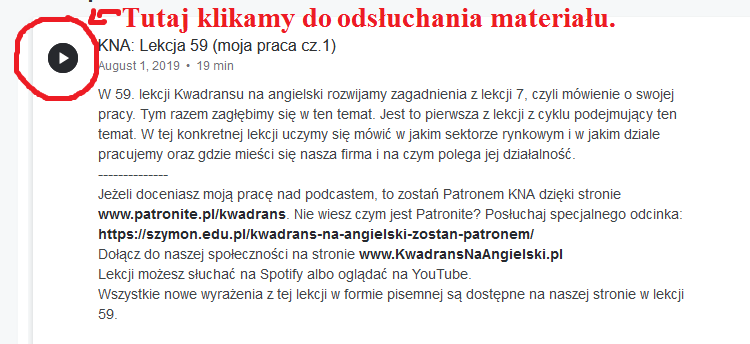 